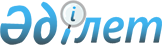 О внесении изменения в постановление акимата Сырдарьинского района от 16 октября 2017 года № 240 "Об определении видов и порядка поощрений, а также размер денежного вознаграждения граждан, участвующих в обеспечении общественного порядка"Постановление Сырдарьинского районного акимата Кызылординской области от 11 февраля 2022 года № 30. Зарегистрировано в Министерстве юстиции Республики Казахстан 18 февраля 2022 года № 26842
      Акимат Сырдарьинского района ПОСТАНОВЛЯЕТ:
      1. Внести в постановление акимата Сырдарьинского района от 16 октября 2017 года № 240 "Об определении видов и порядка поощрений, а также размер денежного вознаграждения граждан, участвующих в обеспечении общественного порядка" (зарегистрировано в Реестре государственной регистрации нормативных правовых актов за № 6002) следующее изменение:
      гриф согласования, расположенный в левом нижнем углу указанного постановления, изложить в новой редакции:
      "СОГЛАСОВАНО"
      "Отделом полиции Сырдарьинского
      района Департамента полиции
      Кызылординской области Министерства
      внутренних дел Республики Казахстан".
      2. Настоящее постановление вводится в действие со дня первого официального опубликования.
					© 2012. РГП на ПХВ «Институт законодательства и правовой информации Республики Казахстан» Министерства юстиции Республики Казахстан
				
      Аким Сырдарьинского района 

М. Ергешбаев

      "СОГЛАСОВАНО"

      Отделом полиции Сырдарьинского

      района Департамента полиции

      Кызылординской области

      Министерства внутренних дел

      Республики Казахстан
